Matematika 8 roč. ŠZŠ variant APracovný list – delenie so zvyškom1. Vypočítaj príklady v kaprovi na delenie so zvyškom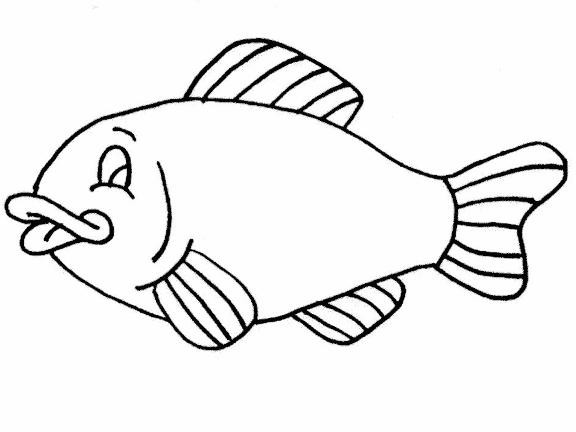 28 : 5 = _______      17 : 4 = _______                                                                                                                                                                                                                                                                                                                      14 : 3 = _______       23 : 3 = _______                                           31 : 6 = _______         43 : 7 = _______                                               34 : 8 = _______         52 : 5 = _______      13 : 5 = _______                                                59 : 7 = _______       25 : 6 = _______      87 : 8 = _______                                                       65 : 6 = _______      21 : 2 = _______      11 : 3 = _______2. Vypočítaj dané príklady do zošita, usporiadaj zvyšky pri delení od najmenšieho po najväčší a potom k nim priraď písmená. Ak ti nevyjde zmysluplná tajnička, nájdi si chybné príklady sám. Nevzdávaj to!R:  42 : 5 =		I:  40 : 7 =P:  40 : 6 =		Á:  67 : 8=A:  14 : 8 =		K:  99 : 10=U:  25 : 3 =		T:  55 : 8 =H:  35 : 7 =		O:  44 : 9 =3. Vypočítaj príklady6.7=28:4=  9.8=63:9=5.7=56:8=8.6=54:6=50:6=45:7=30:4=14:3=